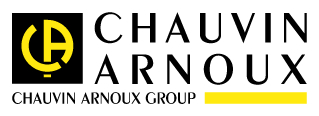 Thermographie d'un tableauThermo armoire elecObservations : Echauffement anormalRecommandations :Faire une etudes complete du reseau electrique : equilibrage, fuite, ...Priorité de Réparation Haute - 4
1 mineur à 5 urgentSociété :Téléphone : 0680583706 Adresse : 190 Rue Championnet
75000 ParisRédaction :Auteur : Coge QuentinEmail : quentin.coge@chauvin-arnoux.comDate : 24/09/2018Appareil :Modèle : Market/01.01g/ZZZZZ/000000000Commentaires :Thermographie lors d'un salonOpérateur :Lieu :Equipement :Date :Quentin CogeArmoire elecCA195415/02/2018 10:30:12Image infrarougeImage numériqueImage fusionnée
16.06 °C    53.19 °C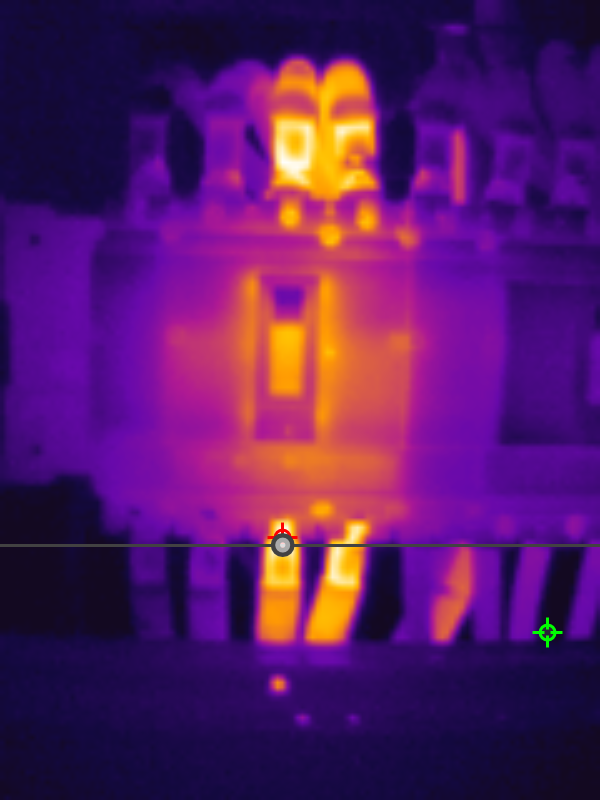 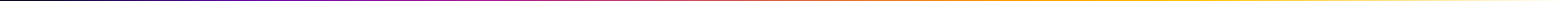 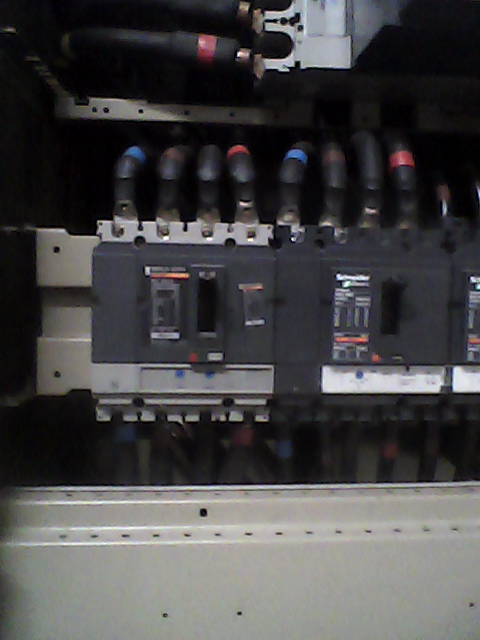 
16.06 °C    53.19 °C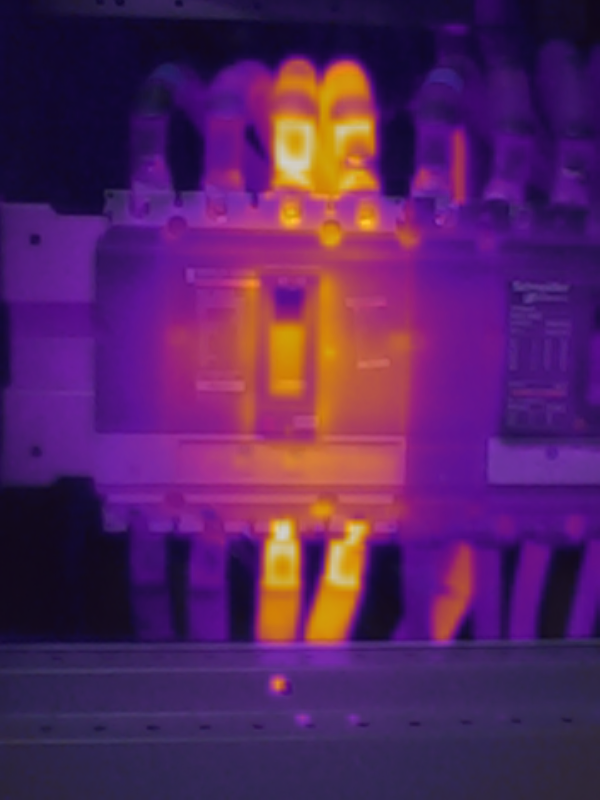 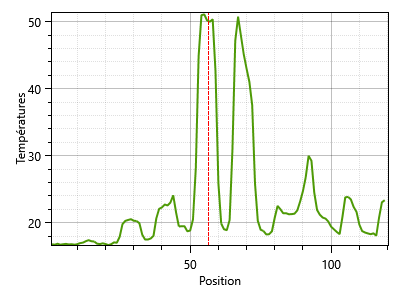 Mesure températureL0Min :16.64 °C
Emissivité :0,85Max :51.11 °C
T° Env :25.00 °CMoy :23.22 °C